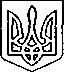 ЩАСЛИВЦЕВСЬКА СІЛЬСЬКА РАДАВИКОНАВЧИЙ КОМІТЕТРІШЕННЯ15.05.2019 р.                                        № 67Про взяття на квартирний облікРозглянувши заяву громадянки *** та надані документи, відповідно до ст.45 Житлового кодексу, п.44, пп 7 п.13 розділу ІІ  Правил обліку громадян, які потребують поліпшення житлових умов і надання їм житлових приміщень, керуючись п.2 ст.30 Закону України « Про місцеве самоврядування в Україні», відповідно до Постанови Кабінету Міністрів України № 280 від 18.04.2018 року, виконавчий  комітет Щасливцевської сільської радиВИРІШИВ:1.Взяти на квартирний облік, що ведеться виконкомом Щасливцевської сільської ради,  осіб що потребують поліпшення житлових умов і надання їм житлових приміщень: ***(паспорт *** виданий Ленінським РВЛМУ УМВС України в Луганській обл., ***.) разом з членами її родини***, *** року народження, свідоцтво про народження *** №***, видане відділом  державної реєстрації актів цивільного стану реєстраційної служби Генічеського районного управління юстиції у Херсонській області від 02.10.2014 року – син, ***, *** року народження, свідоцтво про народження серія *** №***видане Ленінським відділом державної реєстрації актів цивільного стану Луганського міського управління юстиції у Луганській області  від *** року - син.2.Внести до списку на першочергове отримання житла *** з членами її родини  з 15.05.2019 року.3. Контроль за виконанням рішення покласти на заступника сільського голови з питань дії виконкому    Бородіну О.П.Сільський голова                                                             В.ПЛОХУШКО.